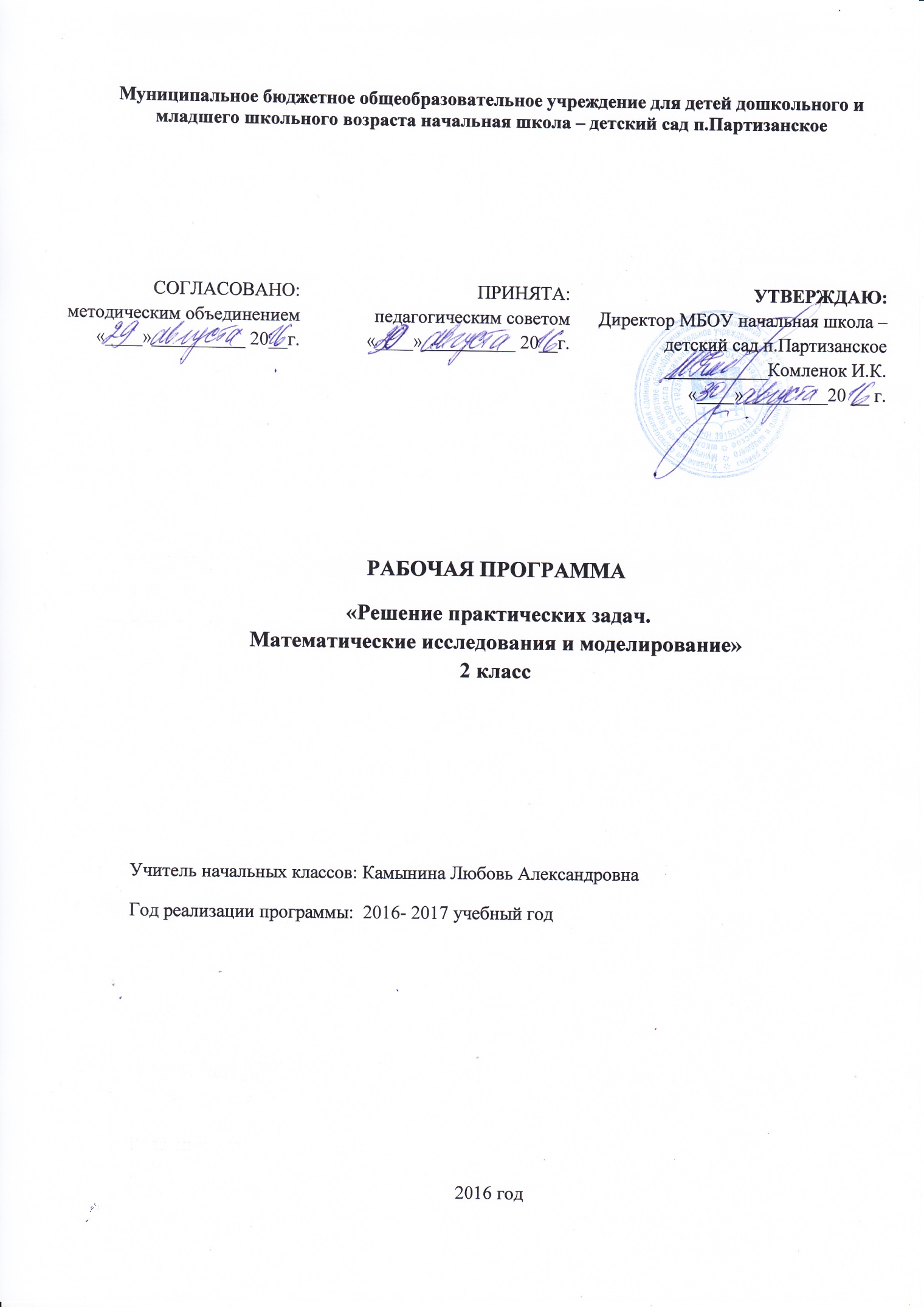 Планируемые результаты освоения ОБУЧАЮЩИМИСЯ программыМетапредметные результатыУмение видеть и воспринимать причинно-следственные связи в окружающей жизни, использовать начальные математические знания для описания окружающих предметов, процессов, явлений, оценки количественных, пространственных отношений; искать научное обоснование необычным природным явлениям.Умение применять математические знания и преставления для решения учебных задач, начальный опыт математических знаний в повседневных ситуацияхАктивное использование лабораторного оборудования, макетов, муляжей, контрольно-измерительных приборов, хрестоматий, справочников, словарей, Интернет-ресурсов.Обогащение ключевых компетенций научно-познавательным содержаниемФормирование мотивации и умений организовывать самостоятельную предметно- продуктивную деятельность, выбирать средства для реализации проектно-исследовательского замыслаФормирование способности оценивать результаты научно-творческой деятельности собственной и одноклассников.Предметные результатыАнализировать текст задачи: ориентироваться в тексте, выделять условие и вопрос, данные и искомые числа (величины).Искать и выбирать необходимую информацию, содержащуюся в тексте, на рисунке или в таблице, для ответа на заданные вопросы.Моделировать ситуацию.Использовать соответствующие знаково-символические средства для моделирования ситуации.Конструировать последовательность «шагов» (алгоритм).Объяснять (обосновывать) выполняемые и выполненные действия.Воспроизводить способ решения.Сопоставлять полученный (промежуточный, итоговый) результат с заданным условием.Анализировать предложенные варианты решения задачи, выбирать из них верные.Оценивать предъявленное готовое решение.Участвовать в учебном диалоге, оценивать процесс поиска и результат решения.Конструировать несложные задачи.Составлять фигуры из частей. Определять место заданной детали в конструкции.Выявлять закономерности в расположении деталей; составлять детали в соответствии с заданным контуром конструкции.Моделировать объёмные фигуры из различных материалов (бумага, пластилин и др.) и из развёртокСОДЕРЖАНИЕ УЧЕБНОГО ПРЕДМЕТАТЕМАТИЧЕСКОЕ ПЛАНИРОВАНИЕ№Темы  практическихзадачТемы по математике и окружающему мируКак найти сокровища?(решение задачи позволяет ученику стать сотрудником  Расчетно-конструкторского бюро)Чтение и заполнение строк, столбцов таблицы. Предоставление информации в таблице. Использование таблицы для формулировки задания. Географическая карта и план местности. Условные обозначения плана. Ориентирование на местности (пропедевтика).Далеко ли доСолнца?«Круглые» двузначные числа. Сложение и вычитание «круглых» двузначных чисел. Числовые равенства и неравенства. Числовые выражения. Краткая запись задачи. Круговая схема. Планеты и звёзды.Солнце —обыкновенныйжёлтый карлик(начало)Сложение (вычитание) двузначных чисел и однозначных чисел. Прямоугольник и квадрат. Планеты и звёзды.Солнце —обыкновенныйжёлтый карлик(окончание)Сравнение двузначных чисел. Разностное сравнение. Задачи на разностное сравнение. Сложение (вычитание) двузначных чисел. Сотня. Соотношение единиц измерения: дм – м; кг – ц; см – м. Планеты и звёзды.Спутникипланет (начало)Действие умножения. Таблица умножения на 1, 2, 3 и 4. Периметр прямоугольника и квадрата. Планеты и звёзды.Спутники планет(окончание)Таблица умножения на 5, 6, 7, 8 и 9. Длина ломаной. Угол. Виды углов. Углы многоугольника. Планеты и звёзды.Кто строит домана воде?«Круглые» сотни. Сложение (вычитание) «круглых» сотен. Сравнение трёхзначных чисел. Составные задачи. Запись решения по действиям и в виде одного выражения. Живая природа Земли.Кто построилэто гнездо?Окружность и круг. Центр, радиус, диаметр. Запись и способ сложения (вычитания) столбиком. Вычитание суммы из суммы. Живая природа Земли.Едят ли птицысладкое?Известное и неизвестное. Уравнение. Уравнения на сложение и вычитание. Живая природа Земли.Почему яйцунельзя переохлаждаться?Деление. Доля. Уменьшение в несколько раз. Живая природа Земли.Московский Кремль(начало)Время и части суток. Единицы измерения времени. Римские цифры. Числовой луч и натуральный ряд чисел. Родная страна — Россия.МосковскийКремль(окончание)Данное и искомое. Обратная задача. Проверка решения. Геометрические построения. Родная страна — Россия.№ТемаКол-во часовСтраницы тетради1-2Как найти сокровища?2Стр.4-73Далеко ли до Солнца?1стр.11-134Солнце – обыкновенный желтый карлик. Созвездия1стр.14-165Солнце – обыкновенный желтый карлик. Звезды.1стр.17-186-7Спутники планет. Луна2стр.19-208-9Спутники планет.2Стр 21-2210Кто строит крепости на воде?1Стр23-2411Кто построил это гнездо?1Стр 25-2612-13Едят ли птички сладкое?2Стр. 27-2914-15Почему яйцу нельзя переохлаждаться?2Стр.30-3216-17Московский Кремль2Стр.33-3518-19Московский Кремль2Стр.36-3720Итоговое занятие1Итого:Итого:20 часов20 часов